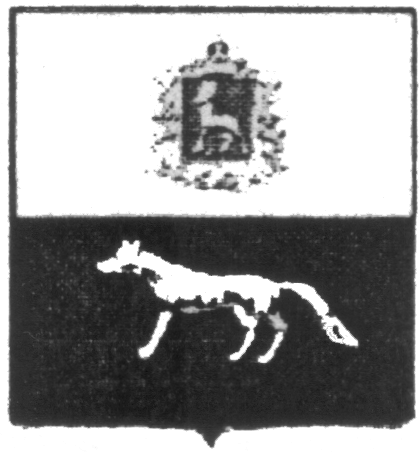 П О С Т А Н О В Л Е Н И Е       от 24.10.2019г.     № 64О внесении изменений в Приложение к постановлению администрации сельского поселения Воротнее  муниципального района Сергиевский № 47 от 29.12.2018г. «Об утверждении муниципальной программы «Защита населения и территории от чрезвычайных ситуаций природного и техногенного характера, обеспечение пожарной безопасности и создание условий для деятельности народной дружины на территории сельского поселения Воротнее муниципального района Сергиевский» на 2019-2021гг.В соответствии с Федеральным законом от 06.10.2003 № 131-ФЗ «Об общих принципах организации местного самоуправления в Российской Федерации» и Уставом сельского поселения Воротнее, в целях уточнения объемов финансирования проводимых программных мероприятий, Администрация сельского поселения Воротнее муниципального района Сергиевский  ПОСТАНОВЛЯЕТ:        1.Внести изменения в Приложение к постановлению Администрации сельского поселения Воротнее муниципального района Сергиевский № 47 от 29.12.2018г. «Об утверждении муниципальной программы «Защита населения и территории от чрезвычайных ситуаций природного и техногенного характера, обеспечение пожарной безопасности и создание условий для деятельности народной дружины на территории сельского поселения Воротнее муниципального района Сергиевский» на 2019-2021гг. (далее - Программа) следующего содержания:       1.1. В Паспорте Программы позицию «Объем и источники финансирования Программы» изложить в следующей редакции:         Прогнозируемые общие затраты на реализацию мероприятий программы составляют 636,47886 тыс. рублейв том числе по годам:2019 год – 261,64000 тыс. рублей  2020 год – 187,41943  (прогноз)2021 год – 187,41943  (прогноз)       1.2. Раздел 4 Программы «Срок реализации Программы и источники финансирования» абзац 3 изложить в следующей редакции:       Общий объем финансирования на реализацию Программы составляет 636,47886 тыс. рублей, в том числе по годам: 	- на 2019 год – 261,64000 тыс. рублей;	- на 2020 год – 187,41943 тыс. рублей;	- на 2021 год – 187,41943 тыс. рублей       1.3. Раздел 5 Программы «Перечень программных мероприятий» изложить в следующей редакции:       2.Опубликовать настоящее Постановление в газете «Сергиевский вестник».       3.Настоящее Постановление вступает в силу со дня его официального опубликования.Глава сельского поселения  Воротнеемуниципального района Сергиевский                                    Сидельников А.И.Наименование мероприятийСельское поселение ВоротнееСельское поселение ВоротнееСельское поселение ВоротнееНаименование мероприятийЗатраты на 2019 год, тыс. рублейЗатраты на 2020 год, тыс. рублейЗатраты на 2021 год, тыс. рублейМероприятия в области гражданской обороны, предупреждения и ликвидации чрезвычайных ситуаций природного и техногенного характера, обеспечение пожарной безопасности65,4000051,1794351,17943Создание муниципальной пожарной охраны в сельском поселении186,24000136,24000136,24000Прочие мероприятия10,000000,000000,00000ИТОГО261,64000187,41943187,41943